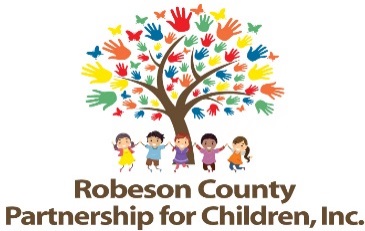 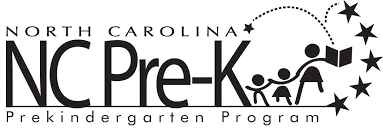 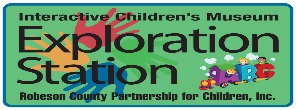 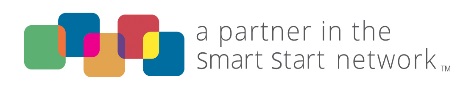 Grants Review Committee MeetingJuly 9, 2020Via Zoom: https://zoom.us/j/91261715673?pwd=am1ydzluY1U1QjFwNEJNM2NsMTdldz09 Call In: 1-646-558-8686  Meeting ID: 912 6171 5673Password: 96365912:00 p.m. Approval of MinutesReview minutes from January 9, 2020 Committee meeting.Committee OverviewAction ItemsThird Qtr. Progress Report & Score CardBackground:  The Grants Review Committee is responsible for reviewing activity progress.  Issue:  The 2019-2020 third quarter progress report and score card is included.  Recommendation: The committee should review and consider approving the third quarter report and score card.Non-Action Items	Activity updates	RFP TimelineAnnouncementsAdjournment  The next meeting will be held on Thursday, September 10, 2020.  